LICEO SCIENTIFICO“Il percorso del liceo scientifico è indirizzato allo studio del nesso tra cultura scientifica e tradizione umanistica. Favorisce l’acquisizione delle conoscenze e dei metodi propri della matematica, della fisica e delle scienze naturali. Guida lo studente ad approfondire ed a sviluppare le conoscenze e le abilità e a maturare le competenze necessarie per seguire lo sviluppo della ricerca scientifica e tecnologica e per individuare le interazioni tra le diverse forme del sapere, assicurando la padronanza dei linguaggi, delle tecniche e delle metodologie relative, anche attraverso la pratica laboratoriale”.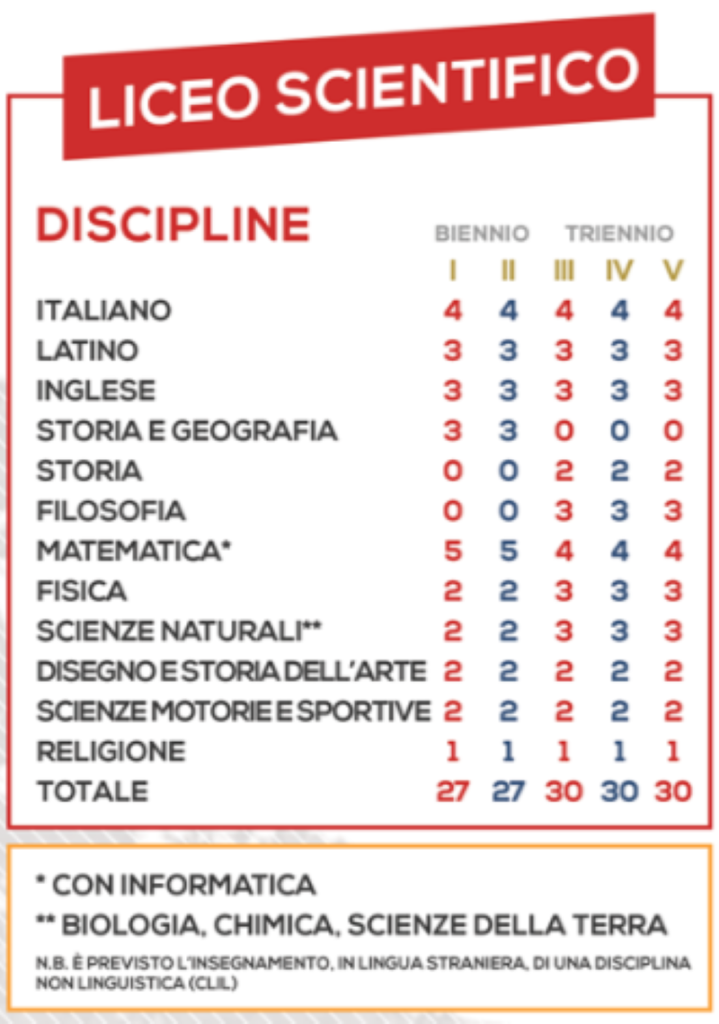 